Germany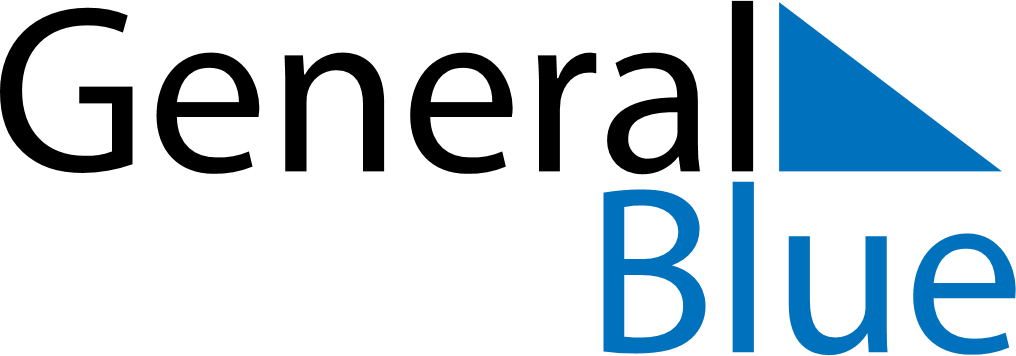 GermanyGermanyGermanyGermanyGermanyGermanyGermanyApril 2025April 2025April 2025April 2025April 2025April 2025April 2025April 2025MondayTuesdayWednesdayThursdayFridaySaturdaySunday123456789101112131415161718192021222324252627282930May 2025May 2025May 2025May 2025May 2025May 2025May 2025May 2025MondayTuesdayWednesdayThursdayFridaySaturdaySunday12345678910111213141516171819202122232425262728293031June 2025June 2025June 2025June 2025June 2025June 2025June 2025June 2025MondayTuesdayWednesdayThursdayFridaySaturdaySunday123456789101112131415161718192021222324252627282930 Apr 17: Maundy ThursdayApr 18: Good FridayApr 20: Easter SundayApr 21: Easter MondayMay 1: Labour DayMay 11: Mother’s DayMay 29: Ascension DayJun 8: PentecostJun 9: Whit Monday